МОУ «Лицей №7»Методическая разработка мероприятия «Своя игра»        Разработала и провела: Шевяхова Марина Анатольевна(5Л, 5И)Саранск 2013Цель : Развитие исследовательского и ассоциативного мышления учащихся.Задачи: Развивать способности ориентирования в широком диапазоне пройденного материала.Научить определять правильный ответ из общего хода мыслительной деятельности команды.Проверить правильный подбор учебного материала при повторении и расширении данных тем.Форма проведения: викторина, построенная по сюжетам известной телевизионной игры "Своя игра".Технология: групповая и индивидуальная работа. Оборудование: два компьютера (один для показа мультимедийной презентации "Своей игры", другой для оперативного подсчета результатов в программе Microsoft Excel), мультимедийный проектор, интерактивная доска, сигнальные карточки, канцелярские принадлежности, 3 листа (А4) для финального раунда.Участвуют две команды План урока1.Организационный момент (знакомство с правилами игры)(4 мин). 2. "Своя Игра" (36 мин: 15мин - время одного раунда, финал-5 мин, 1 мин - перерыв между раундами). 3. Подведение итогов(5 мин). ХОД МЕРОПРИЯТИЯI. Организационный момент (знакомство с правилами игры)"Своя игра" состоит из 2 раундов и финального раунда. Каждый раунд состоит из 4 тем по 5 вопросов в каждой (20 вопросов). Вопросы располагаются слева направо, по возрастанию степени сложности: I раунд - стоимость вопросов (от 10 до 50), II раунд - стоимость вопросов (от 20 до 100).Начинает игру команды по жребию (бросают кубики капитаны команд). Выбор темы и стоимости вопроса осуществляет капитан, который набрал большое количество очков. Ведущий (учитель) зачитывает вопрос. Команда ведет обсуждение и, если готова, поднимает сигнальную карту. Команде, первой поднявшей сигнальную карту, предоставляется возможность ответа на вопрос. Обсуждение на этом заканчивается. Капитан указывает на игрока, который будет отвечать (или отвечает сам). Если команда отвечает правильно, то ей предоставляется право выбора следующего вопроса, если она отвечает неверно, то право ответить на этот же вопрос предоставляется другой команде. Правильный ответ прибавляет количество очков к общей сумме команды. Неверный ответ уменьшает общее количество очков. Кроме того, в игре имеется "Кот в мешке". Если команда попадает в выборе вопроса на "Кота в мешке", то она автоматически передает его другой команде. Правильный ответ на вопрос "Кота в мешке" увеличивает общее количество очков команды на стоимость данного вопроса, неправильный - уменьшает. Каждый следующий раунд начинает команда, набравшая меньшее количество очков. Финальный раунд ("Своя игра") представляет пять возможных тем раунда. К финалу допускаются команды, набравшие положительное количество очков. Команды одна за другой убирают темы, которые им не нравятся (начинает убирать команда, набравшая меньшее количество очков), до тех пор, пока не останется одна тема. Далее команды делают ставку в пределах своей накопленной суммы (записывают на бумаге и сдают жюри). Задается вопрос. Команды думают над ним в течении 60 секунд, записывают ответ на бумаге, и зачитывают его. Правильный ответ в финальном раунде увеличивает общую сумму команды на сделанную ставку, а неправильный - уменьшает. Подсчет очков производится автоматически в программе MS Excel независимым экспертом (учителем). Выигрывает команда, набравшая наибольшее количество очков. II. Своя игра (сопровождается показом слайдов презентации)Первый раунд 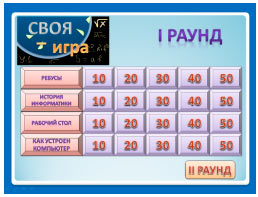 ВОПРОСЫ ДЛЯ ПЕРВОГО РАУНДАРебусы История информатикиРабочий столКак устроен компьютерВторой раунд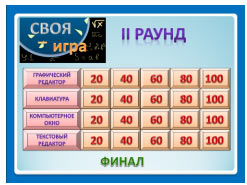 ВОПРОСЫ ДЛЯ ВТОРОГО РАУНДАГрафический редактор: PaintКЛАВИАТУРАКОМПЬЮТЕРНОЕ ОКНОТЕКСТОВЫЙ РЕДАКТОРФИНАЛIV. Подведение итогов.Учитель суммирует все баллы в электронной таблице MS Excel и проектирует результаты на экране.  Объявляет победителей. Далее разбирается весь ход игры. Учитель акцентирует внимание на удачных решениях, разбираются задания, с которыми не справились команды. Итоги урока: Командам вручаются почетные грамоты Количество балловВопросОтвет10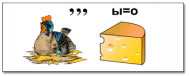 курсор20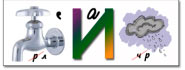 клавиатура30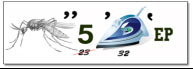 компьютер40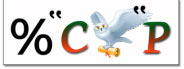 процессор50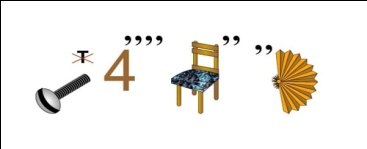 графопостроительКоличество балловВопросОтвет10В 1963 году Дуглас Энгельбарт изобрел это устройство. Что это?мышь20В Древнем Египте и в Древней Греции задолго до нашей эры использовали это устройство, предназначенное для вычислений. Это была доска с полосками, по которым передвигались камешки.Что это?Абак 30В каком году в США начала функционировать первая в мире компьютерная сеть?1969 г40Какой русский ученый открыл радиосвязь?Попов50Появление первых лазерных дисков80-е гг. XX векаКоличество балловВопросОтвет10Изображение на экране монитора структуры готового к работе компьютераРабочий стол20Элемент "Рабочего стола"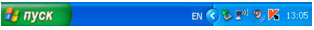 Панель задач30Что означают эти значки?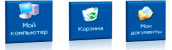 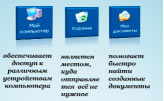 40Как называется упрощённый схематический рисунок, который служит общепринятым обозначением некоторого предмета, действия или события в программах Пиктограмма50"Кот в мешке"Продолжите: "Информация, обрабатываемая компьютером, называется :"даннымиКоличество балловВопросОтвет10 Какое устройство служит для вывода информации?а) принтер;б) сканер;в) системный блок;г) центральный процессор;д) веб-камера.принтер20Информация в ней находится только во время работы компьютера.Центральный процессор30Кот в мешкеКак называется совокупность всех устройств компьютера?Аппаратное обеспечение50Информация в ней находится только во время работы компьютера.ОЗУ (оперативная память)Количество балловВопросОтвет20Каким инструментом редактирования рисунка можно убрать фрагмент изображения?Ластик40Набор цветов для изображенияПалитра 60Соотнеси картинки и названия инструментов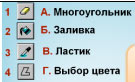 1В, 2Б, 3Г, 4А80Устройство, предназначенное для вывода на экран текстовой и графической информацииМонитор 100Какое действие произвели с рисунком?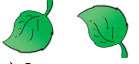 а) Отразили сверху внизб) Наклонили в) Растянулиг) Отразили слева направоОтразили сверху внизКоличество балловВопросОтвет20Как часто называют клавиатуру персонального компьютера?Клава 40Как называется совокупность клавиш, заменяющих команду меню?Горячие клавиши60Как называется самая большая группа клавиш на клавиатуре компьютера?Группа алфавитно-цифровых клавиш80Как называют набор из двенадцати клавиш, которые в зависимости от конкретной программы используются в различных целях?Функциональные клавиши100Какой вид набора с клавиатуры существует и очень приветствуется?СлепойКоличество балловВопросОтвет20Область экрана, в которой происходит работа с конкретной программой.Окно40КОТ В МЕШКЕУкажите результаты редактирования текста, если нажата клавиша ENTER:Знание - | силаА) Знание - сила.Б) Знание - ила.В) Знание -сила.А) Знание - сила.60Назовите элемент окна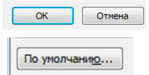 Командные кнопки80Элемент окна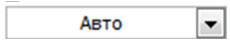 Раскрывающийся список100Элемент окна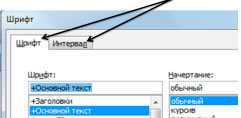 ВкладкиКоличество балловВопросОтвет20Если при наборе текста все буквы отображаются прописными, то это означает, что нажата клавиша :CapsLock40Что получится из исходного слова после нажатия указанных клавиш?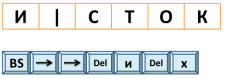 Стих 60Как называется фрагмент текста, заканчивающийся нажатием клавиши Enter?Абзац80Выравнивание текста, при котором с обеих сторон каждой строки ширина свободного пространства одинаковаПо ширине100Этап подготовки документа на компьютере, при котором вы просматриваете его, исправляете обнаруженные ошибки и вносите необходимые измененияРедактированиеЗаданиеОтвет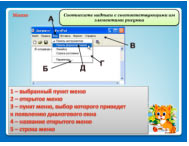 1 - Д2 - Г3 - Б4 - А5 - В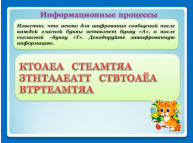 ВСЯКОЕ СЕМЯ ЗНАЕТ СВОЁ ВРЕМЯ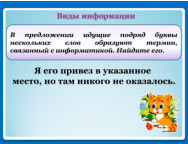 Привез в указанное - звук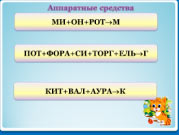 МониторГрафопостроитель Клавиатура Работа над этой операционной системой была начата в 1991 году, а закончена в 1993. За счет открытости архитектуры ядра и бесплатности она сумела в кратчайшие сроки завоевать мир.Linux